ГКОУ РД «Караузекская СОШ»ЦОДОУ ЗОЖЧитайте в номере: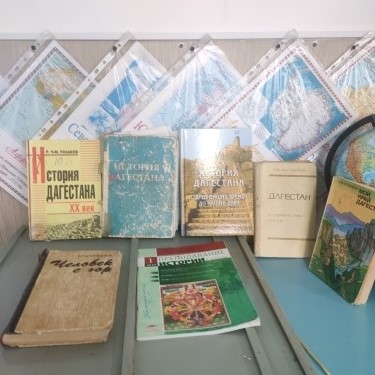 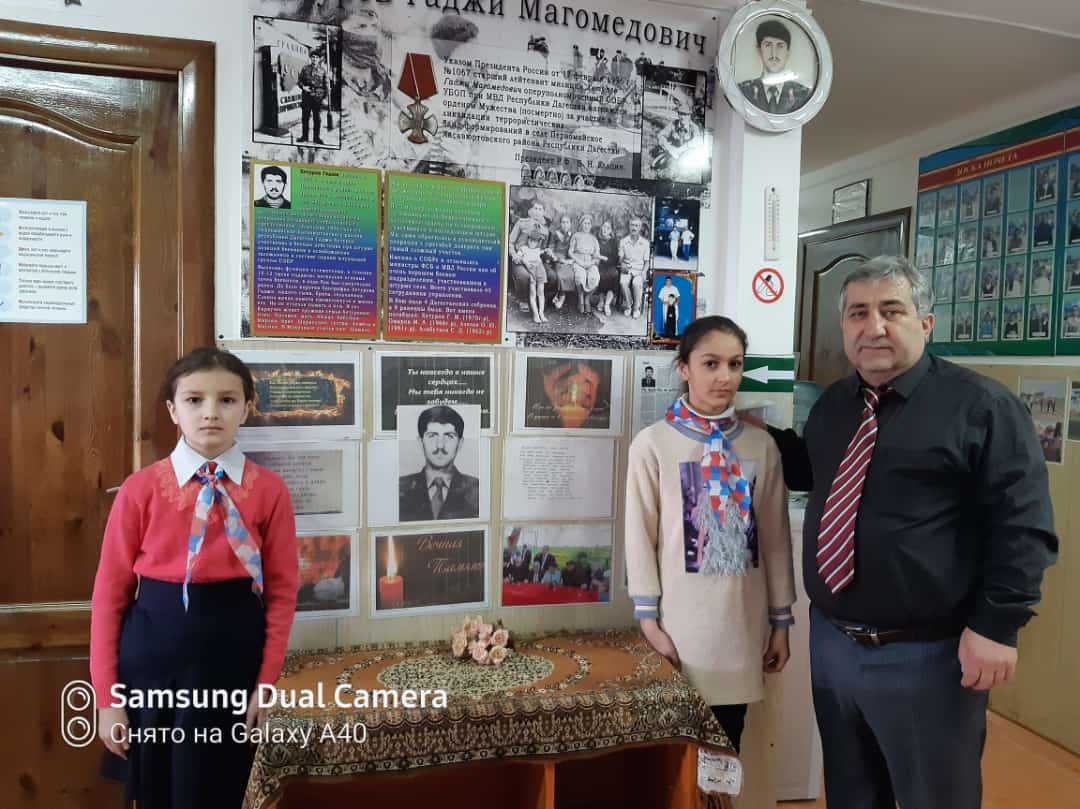 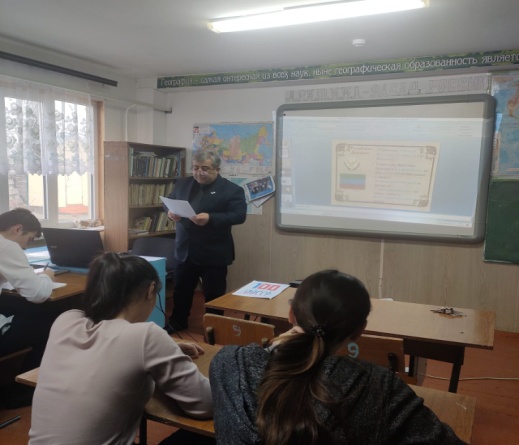 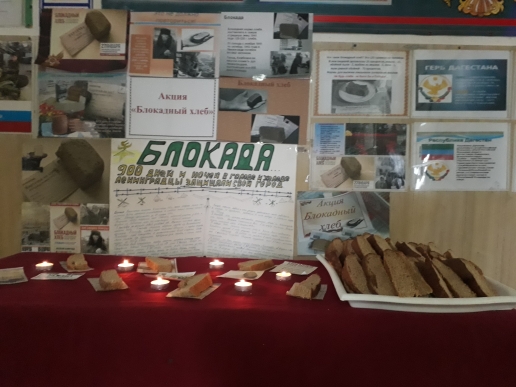 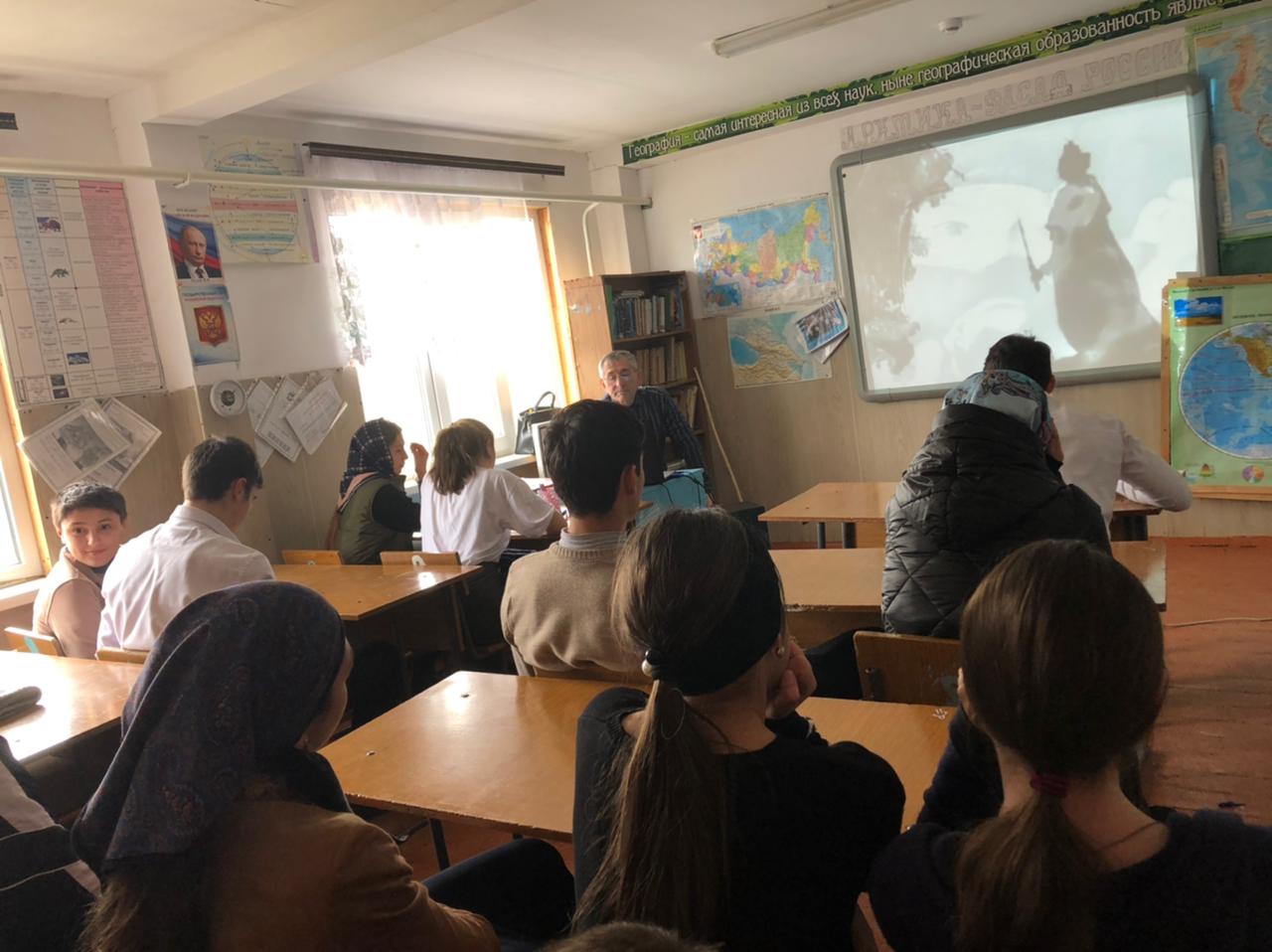 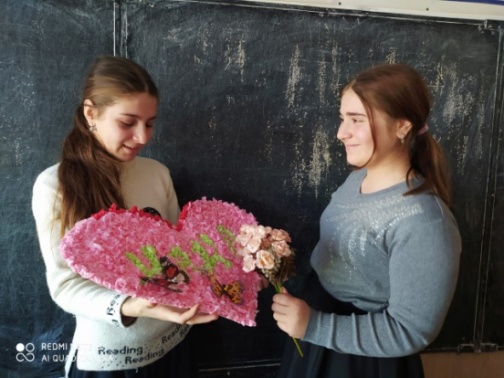 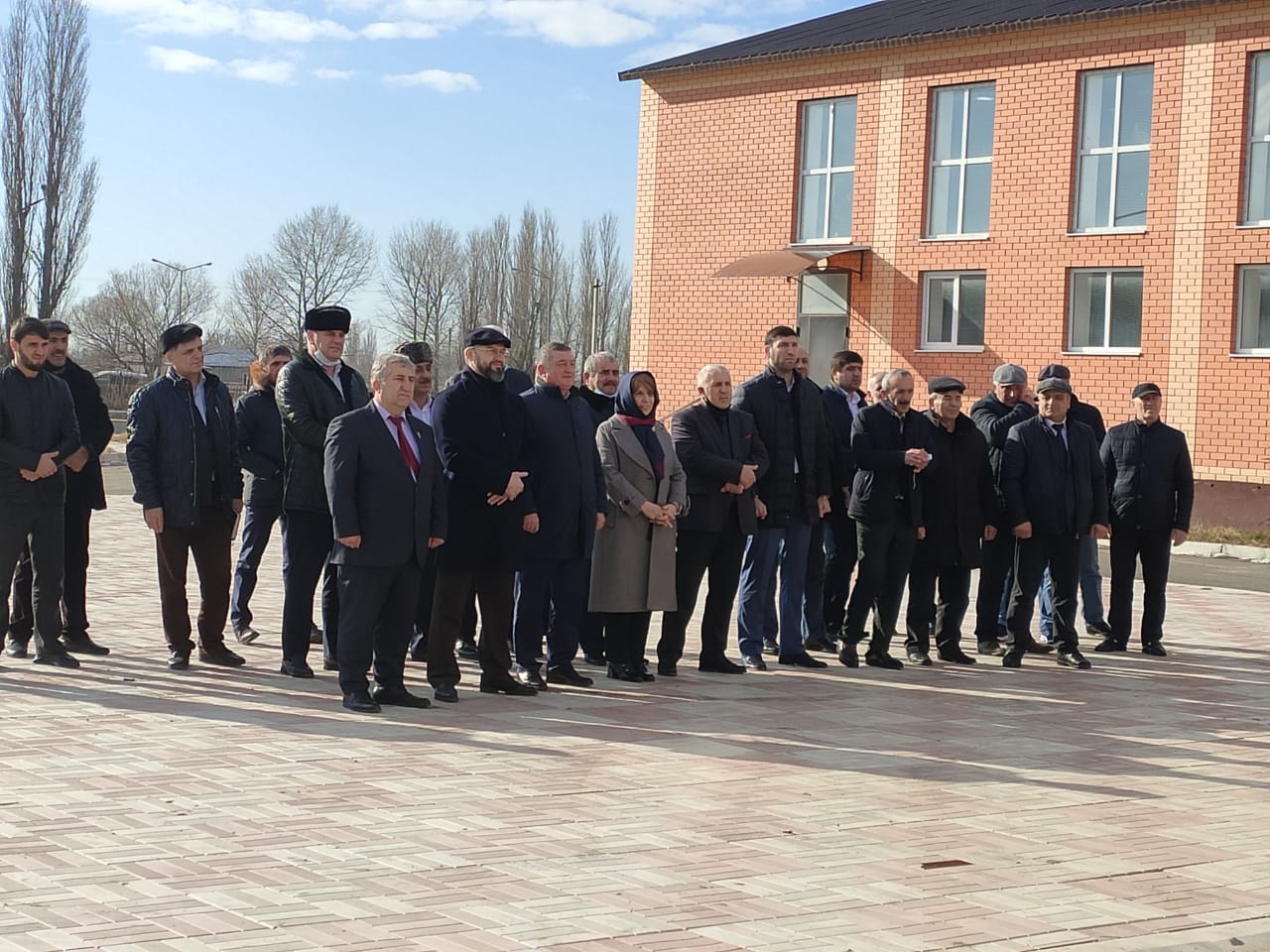 Вахта  памяти и линейка, посвященная памяти Гаджи Хетурова. 	16. 01. 2021г. в ГКОУ РД «Караузекская СОШ»  провели  Вахту памяти и линейку , посвященные памяти  Гаджи Хетурова. Событие  которое произошло 16.01.1996г. в с. Первомайское  Хасавюртовского  р-на", где  геройски  погибли  Собровцы  защищая  Честь  и  Совесть  Дагестана  против  банды  Салмана  Радуева. В этих событиях  геройски  погиб  наш  выпускник  и  односельчанин  Гаджи  Хетуров в честь которого названа наша школа.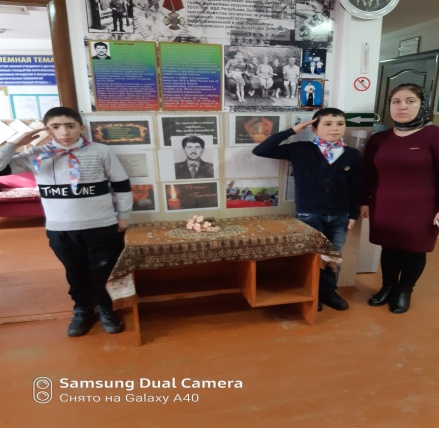 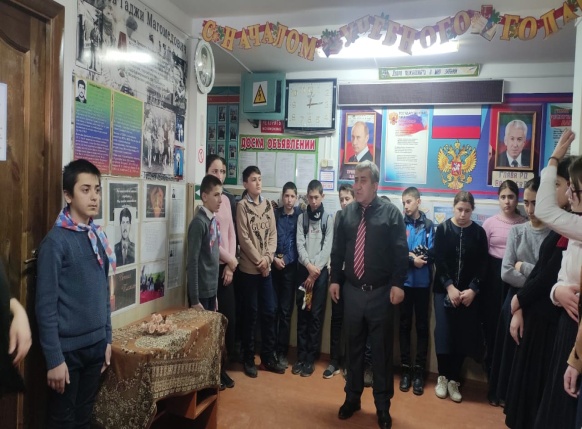 Выставка книг, посвященная дню образования Дагестанской АССР.В соответствии с планом мероприятий, посвященных 100-летию образования Дагестанской АССР 13 января 2021г.  в ГКОУ РД «Караузекская СОШ» была проведена выставка книг, посвященная 100-летию  образования Дагестанской АССР. Учащиеся с интересом читали книги, задавали вопросы, просматривали картинки.   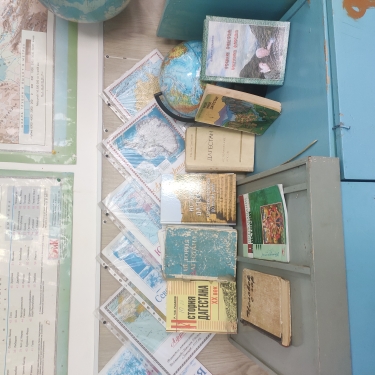 Всероссийская акция «Блокадный хлеб» В наши дни мы часто слышим «Не хлебом единым»… Это конечно так, если не задуматься  истиной цене хлеба. В старину говорили: «Хлеб- всему голова». Хлеб считался священным символом еды. Народ веками складывал о нем поговорки, поэты воспевали в своих лирических стихах, а художники изображали его на своих полотнах. Особенно трогателен до слез в живописи и в стихах образ блокадного хлеба. Страшно даже подумать о том, какова же на самом деле была настоящая цена этого кусочка черного хлеба. Иногда цена этого маленького кусочка хлеба равнялась цене даже не одной человеческой жизни.     Блокадный хлеб… Муки в нем было намного больше, чем жмыха, целлюлозы, соды, отрубей. Форму для выпечки которого смазывали за неимением другого соляровым маслом. Есть который можно было, как говорили сами блокадники, «только запивая водой и с молитвой».. Но и сейчас нет для них ничего дороже него.  Блокада Ленинграда длилась с 8 сентября 1941 года по 27 января 1944 года – 872 дня.  Хлебные карточки были именными. Получали их раз в месяц по предъявлении паспорта. При утере обычно не возобновлялись. В том числе из-за того, что впервые месяцы блокады было огромное количество краж этих карточек. В рамках Всероссийской акции 27 января 2021г. в ГКОУ РД «Караузекская СОШ»  был проведен урок Памяти «Блокадный хлеб». В этой акции приняли участие Член регионального штаба ОНФ Нажмудинов Д.Р., Зам. директора по ВР – Нажмудинова З.А., учитель истории – Дибиров А.М., старшая вожатая – Магомедова Н.М.,   активисты школы военно-патриотического направления, учащиеся 9-11 классов. На уроке учащиеся читали стихи,  письма детей из блокадного Ленинграда, просмотр фильма – Блокадный хлеб. Во время большой перемены учащимся показали талоны на блокадный хлеб и раздали по 125гр. хлеба. Провела акцию куратор РДШ - Магомедова Н.М.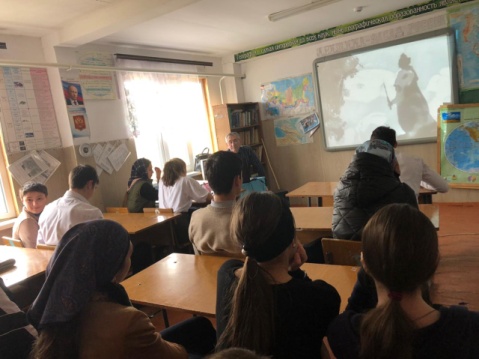 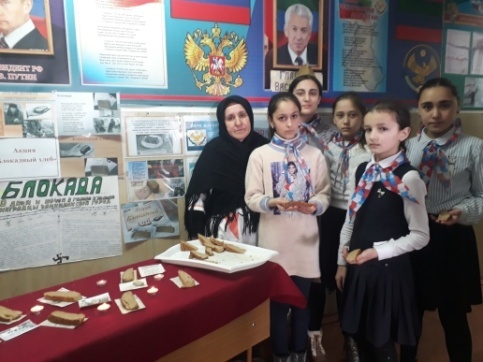 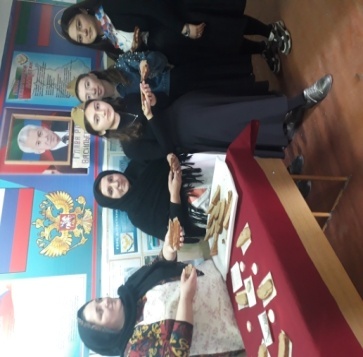 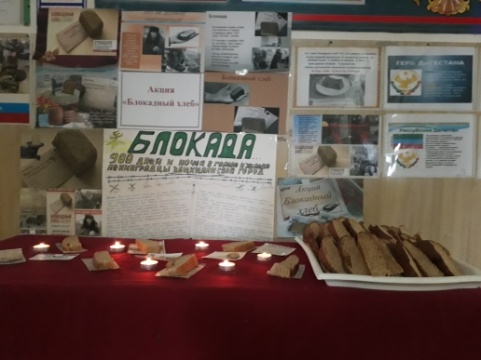 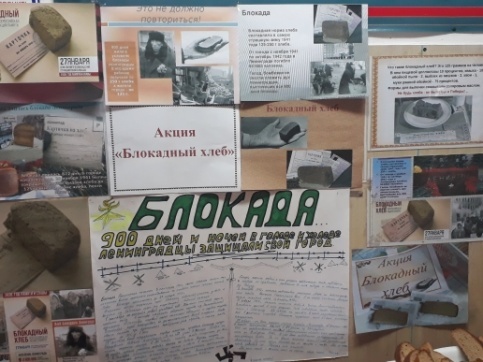 Урок, посвященный 100-летию  образования Дагестанской АССР.В соответствии с планом мероприятий, посвященных празднованию 100-летию образования Дагестанской АССР 18 января 2021 году в ГКОУ РД «Караузекская СОШ» был проведен урок  в 10 классе, посвященный 100-летию  образования Дагестанской АССР. Урок  провел  директор школы и учитель истории – Нажмудинов Д.Р. На уроке обсуждались волнующиеся ребят проблемы современного Дагестана, происходил совместный поиск ответов на интересующие их вопросы, обеспечивалось целенаправленное деловое общение с учителем и  с учающимися. Была создана здоровая нравственная атмосфера, когда ребята не боятся ошибиться или быть непонятными. 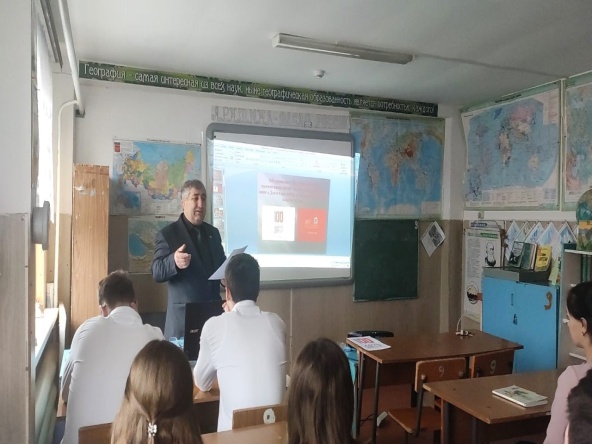 Мероприятия, посвященные Дню добрых дел.В ГКОУ РД «Караузекская СОШ»  в январе 2021г.  была проведены акции:  - "Подари улыбку другу",
- конкурс рисунков "Мой любимый питомец",
- акция по уборке классных кабинетов,
- акция "Чистый двор".
- день объятий "Обниму просто так" !!!Акцию провела педагог-психолог – Дибирова А.А. 	Также после уроков  Нуриева Д.Д. и учащиеся 8, 10 классов организованно ходили помогать одиноким старикам села. Мальчики рубили дрова, а девочки провели генеральную уборку и приготовили обед 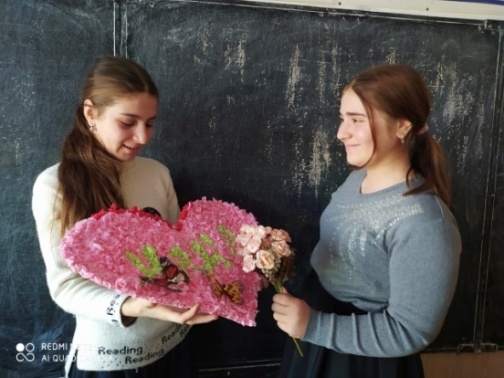 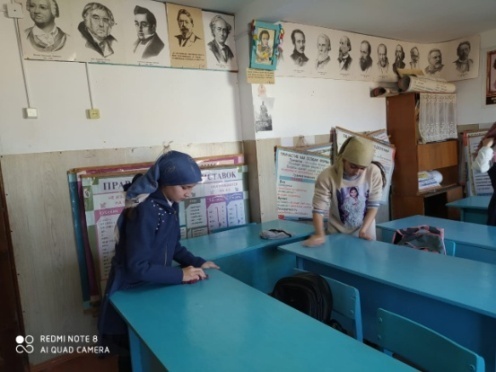 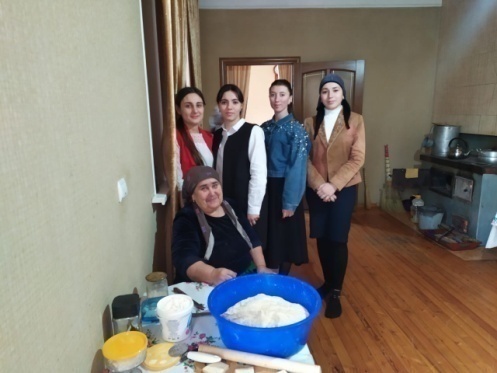 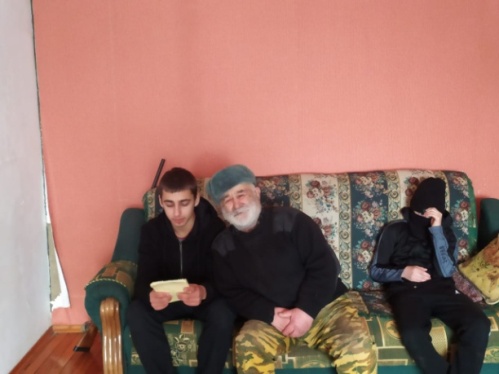 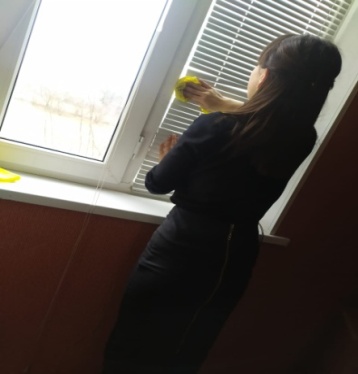 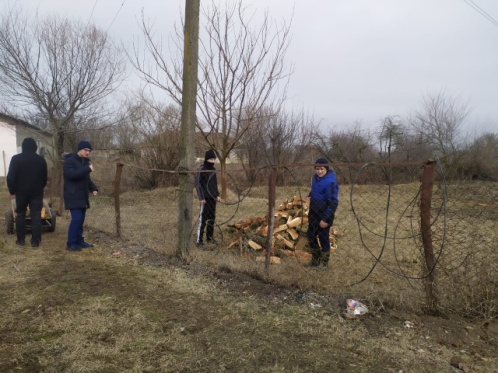 Урок на тему: «Помнить, чтобы жить!» 	21 января 2021г. в ГКОУ РД «Караузекская СОШ» по истории  был проведен открытый урок на тему: « Помнить, чтобы жить!» ( памяти жертв Холокоста посвящается. Урок провел учитель истории – Дибиров А.М. 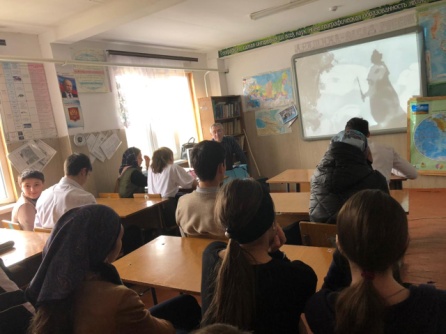 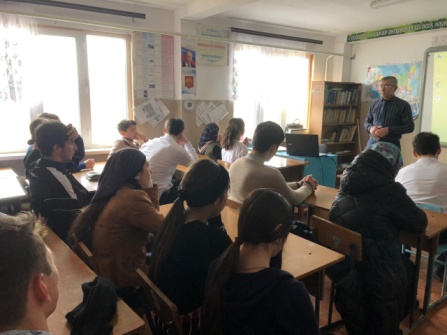 Делегация ГКОУ РД «Караузекская СОШ»   на открытии ГКОУ РД «СОШ Ботлихского района»	 22 января 2021г. делегация нашей школы совместно ОНФ  принимала участие в открытии по федеральной программе ГКОУ РД «СОШ Ботлихского района». На открытии школы присутствовали: 	- Зам. Председателя Правительства – Абдулмуслим Абдулмуслимов.	- Зам. министра образования РД – Арухова А.С. 	- Глава Муниципального района « Ботлихский район» - Гамзатов Р.С. 	- Директор ГКУ РД «ЦОДОУ ЗОЖ» 	- Директора школ «ЦОДОУ ЗОЖ» 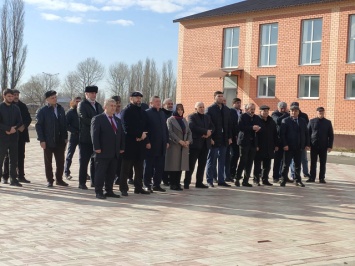 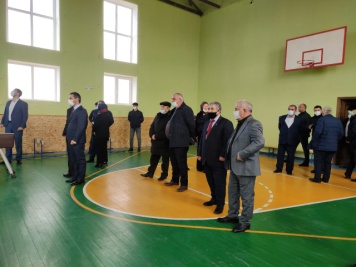 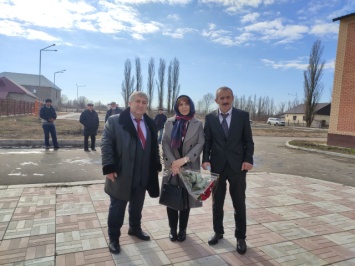 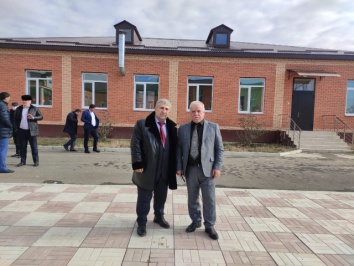 Электронная почта редактора газеты - NAZHMUDINOVA2018@BK.RU Главный редактор: Зам. директора по ВР Нажмудинова З.А. 